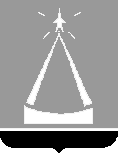 ИЗБИРАТЕЛЬНАЯ  КОМИССИЯ  ГОРОДСКОГО  ОКРУГА   ЛЫТКАРИНО_______________________________________________________________140080, Московская обл.. г. Лыткарино, ул. Первомайская, д.7/7,  т/ф 8(495)552 85 11Р Е Ш Е Н И Е17.07.2015 № 53/9О заверении списка кандидатов в депутаты Совета депутатов  г.Лыткарино по многомандатным  избирательным округам,выдвинутого Региональным отделением Политической партииСПРАВЕДЛИВАЯ РОССИЯ в Московской областина выборах депутатов Совета депутатов г.Лыткарино, назначенных на 13 сентября 2015 г.	Рассмотрев документы, представленные для заверения списка кандидатов в депутаты Совета депутатов г.Лыткарино  по многомандатному избирательному округу, выдвинутого Региональным отделением Политической партии  СПРАВЕДЛИВАЯ РОССИЯ в Московской области, руководствуясь частью 7 статьи 28 Закона Московской области «О муниципальных выборах в Московской области», в соответствии с решением Избирательной комиссии городского округа Лыткарино от 17.07.2015 №52/9, Избирательная комиссия городского округа Лыткарино РЕШИЛА:	1. Заверить список кандидатов в депутаты Совета депутатов г.Лыткарино, в количестве 19 человек, выдвинутый Региональным отделением Политической партии  СПРАВЕДЛИВАЯ РОССИЯ в Московской области.   	2. Выдать уполномоченному представителю указанного избирательного объединения копию заверенного списка кандидатов в депутаты Совета депутатов г.Лыткарино, выдвинутого Региональным отделением Политической партии  СПРАВЕДЛИВАЯ РОССИЯ в Московской области.           3. Направить представленные в Избирательную комиссию сведения о кандидатах в депутаты Совета депутатов г.Лыткарино, включенных в указанный список, в соответствующие государственные органы для проверки их достоверности. 4. Опубликовать настоящее решение в газете «Лыткаринские вести» и на официальном сайте города Лыткарино в сети «Интернет».5. Контроль за выполнением настоящего решения, возложить на секретаря Избирательной комиссии городского округа Лыткарино Рыльцову Т.А.Председатель избирательной комиссии	                     	Н.В.Новичкова				Секретарь избирательной комиссии                                    Т.А.Рыльцова                         